CARTA DE PATROCIONIO Y ADHESIÓNPor medio de la siguiente carta, Juan Enrique Morano Cornejo, diputado de  por el distrito 60,  extiendo responsablemente el patrocinio a  juvenil a  de Medioambiente, presentada por el colegio Instituto de Humanidades Antonio Moreno Casamitjana de Coronel de  del Bio Bío para el Torneo Delibera 2016.Apoyo su modificación de la ley 19.300, puesto que la considero un aporte de mejora y preocupación porla comuna de Coronel y nuestro país.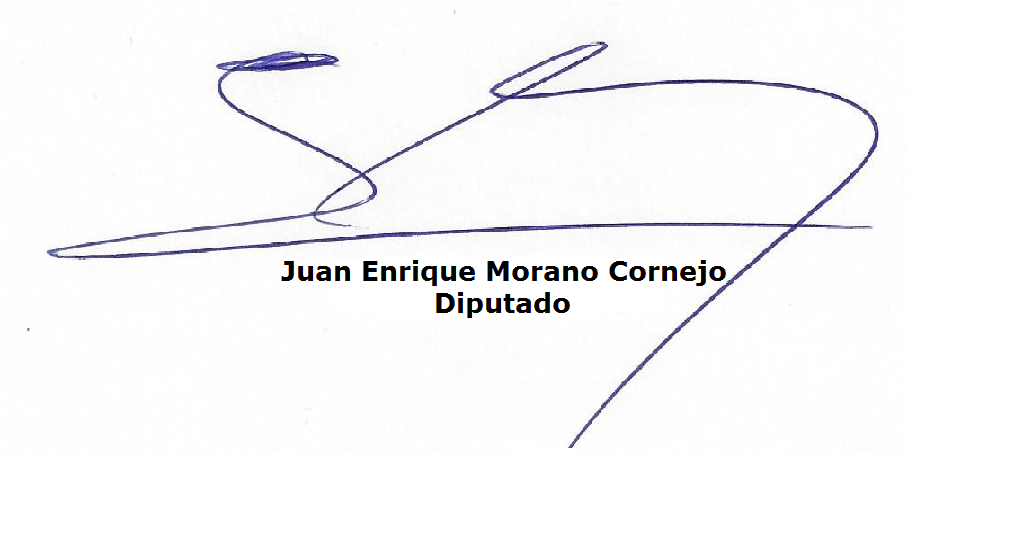 